Supporting Information: Grauer’s gorilla population crashTable A. Covariables used for the analysis of occupancy across the landscape.*M.C. Hansen et al., High-resolution global maps of 21st-century forest cover change. Science 342: 850–53 (2013). Data available online from: http://earthenginepartners.appspot.com/science-2013-global-forestModel A: Model for occupancy analysis:The occupancy analysis was performed using a zero-inflated binomial model with spatial autocorrelation (hSDM.ZIB.iCAR() function in the hSDM R package15). This model is hierarchical and structured as follows:There is an ecological process – the suitability of the habitat:zi ~ Bernoulli (Ɵi)Logit (Ɵi) = XiB + piWhere zi = habitat suitability at site i; Ɵi = probability that habitat is suitable at site i. Habitat at site i is described by environmental variables Xi with coefficients B and spatial random effect pi. pi is the spatial random effect for cell i. Secondly, there is a spatial auto-correlation component:An intrinsic conditional autoregressive model (iCAR) is assumed:pi= Normal (ui, Vp/ni)Where ui = mean of pi in the neighbourhood of cell i; Vp = variance of the spatial random effects; ni= number of neighbours for cell i Thirdly, there is an observation process:yi = Binomial (zi * di,ti)Logit (di) = WiϒWhere yi = presence of a species at site i; di = probability of detecting the species at site i; Wi  = covariables explaining the observation process with parameters ϒ. ti is the number of visits (trials) at site i.Non-informative normal priors were used for parameters B and ϒ (mean=0 and variance=106). For the variance of the spatial random effects (Vp), we used an informative uniform prior on the interval [0,10].Gorilla modelIn the final hSDM.ZIB.iCAR model for gorillas, the following coefficients for each covariable that was statistically significant and biologically relevant were obtained:Gorillas tend to be found at higher elevations, where tree cover is high, and away from active deforestation. Posterior mean detection probability (di) was 0.111 and the posterior mean probability of occupancy (Ɵi) was 0.073.TSS: Computation of TSS and gorilla numbersWe obtained a probability threshold of 0.35 (Fig A) and a maximal TSS of 0.88. This is a relatively high TSS value, indicating a good correspondence between our species distribution area and observed suitable and unsuitable sites. The species distribution area, defined as the 5x5 km cells with a presence probability value of 0.35 or greater, was 19,700 km2. The weighted mean density of gorillas across all sites, applying the regression of encounter rate on density (Fig B) to sites with encounter rate data, was 0.193 per km2. When multiplied by the surface of the species distribution area, we estimated a total population of 3,800 Grauer’s gorillas across the range.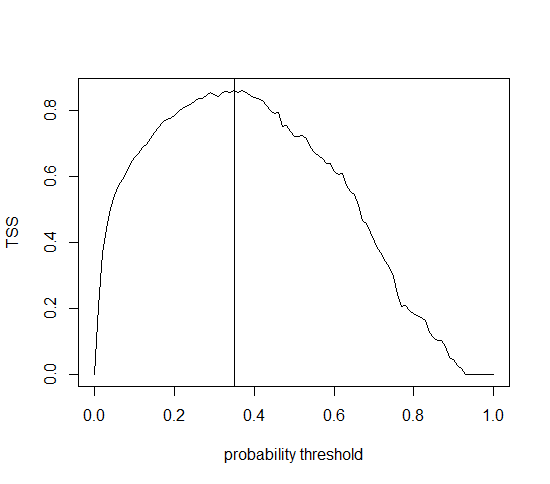 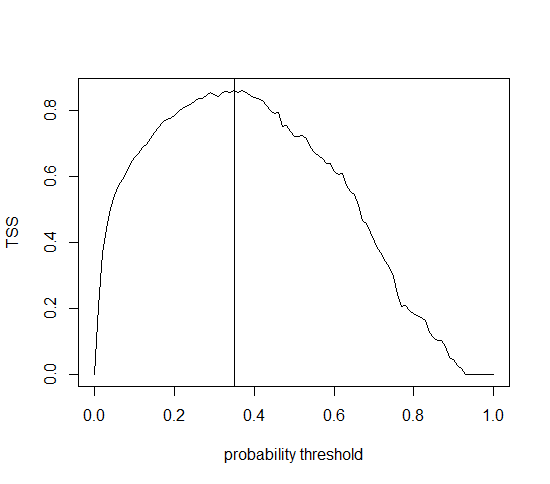 Figure A. Plot of the True Skill Statistic against probability threshold identifying p=0.35 as the probability threshold for a maximum TSS of 0.88.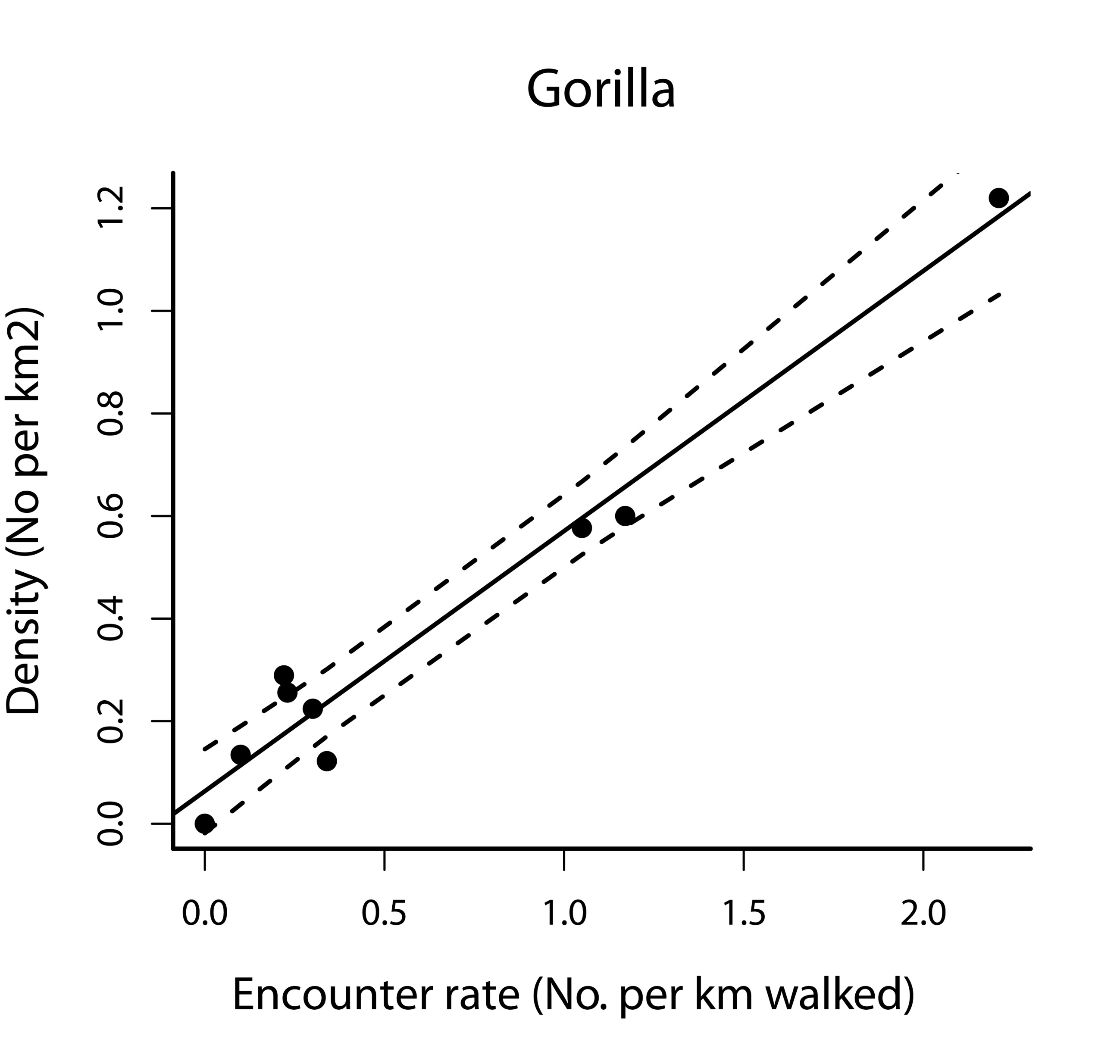 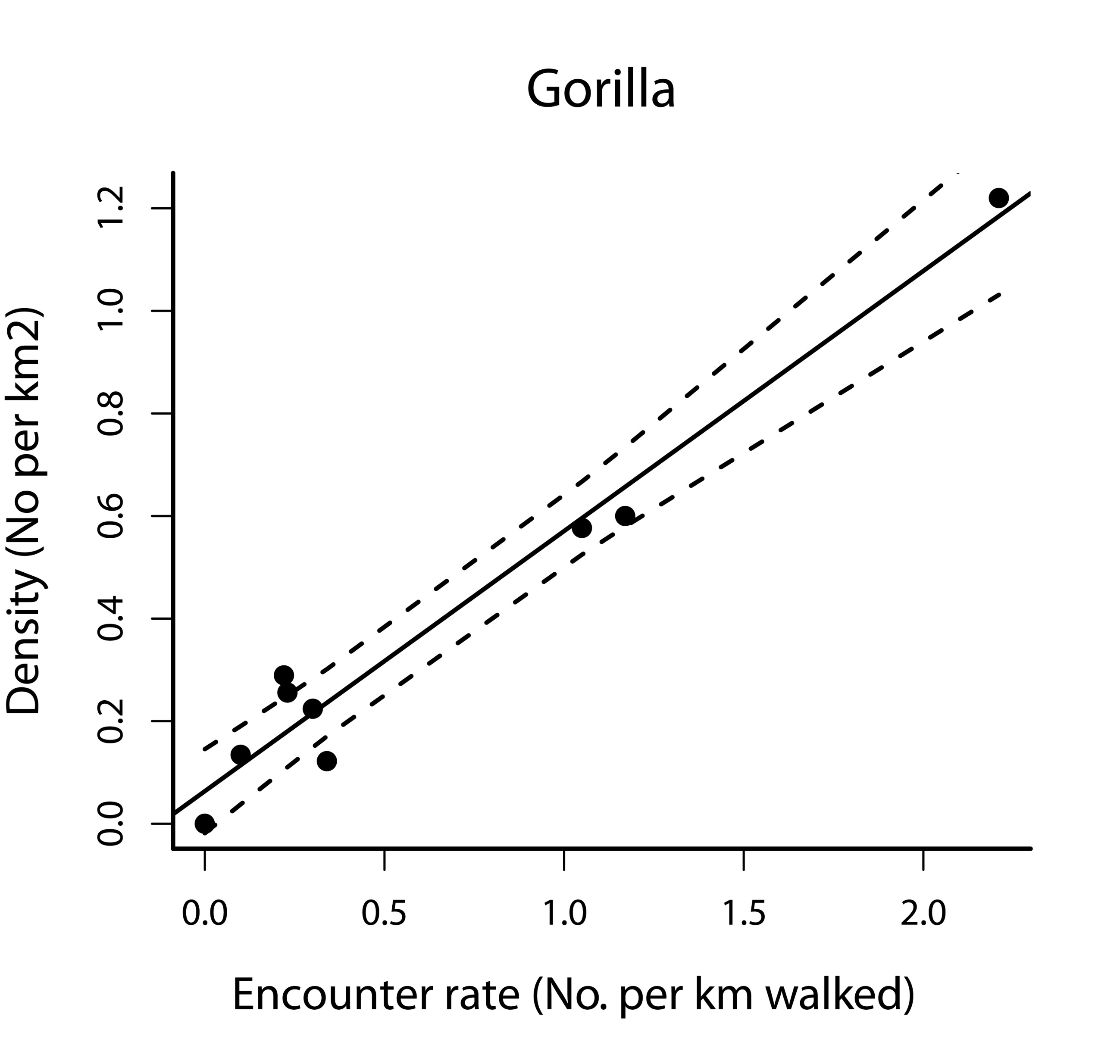 Figure B. Correlation of encounter rate of nests (No. per km walked) and calculated densities (No. per km2) with 95% confidence intervals (dashed lines). Density = 0.507 x e-rate +0.064 (R2adj=0.96). Densities were calculated for nine sites for which transect data were available.R-CodeA project has been established at GitHub, which is open access: https://github.com/ghislainv/gorillasCovariable NameMeasuresSourceClimate variablesClimate variablesClimate variablesbio2Mean diurnal temperature rangeWorldClim interpolated climate surfaceshttp://www.worldclim.org/bio12Mean annual precipitationWorldClim interpolated climate surfaceshttp://www.worldclim.org/bio17Precipitation of driest quarterWorldClim interpolated climate surfaceshttp://www.worldclim.org/Topographic and forest variablesTopographic and forest variablesTopographic and forest variablesdemElevation above sea levelSRTM data at University of Marylandhttp://glcf.umd.edu/data/srtm/ruggedRuggedness of topographyAvailable at http://diegopuga.org/data/rugged/#grid slopeSlope – calculated from DEM layerSRTM data at University of Marylandhttp://glcf.umd.edu/data/srtm/stslopdisDistance to steep slopesCalculated by Lilian Pintea, Jane Goodall Institute, from SRTM datatreecovPercentage tree coverCalculated by Lilian Pintea, Jane Goodall Institute, from Hansen et al. (2013)*Human impact variablesHuman impact variablesHuman impact variablesdisforlosDistance to forest recently lostCalculated by Lilian Pintea, Jane Goodall Institute, from Hansen et al. (2013)*minedistDistance to artisanal minesData from International Peace Information Service and mine location data from SMARTrivdisDistance to riversCalculated from roaddisDistance to roadsData from UNOCHA in eastern DRCvilldisDistance to villagesDate from UNOCHA in eastern DRCCovariableMeanSDSignificancebeta.(Intercept)-4.0740.449P<0.05beta.dem1.2370.313P<0.05beta.disforlos1.2330.419P<0.05beta.treecov0.7940.243P<0.05gamma.(Intercept)-2.0820.068P<0.05Vrho9.3910.563Deviance798.77915.572